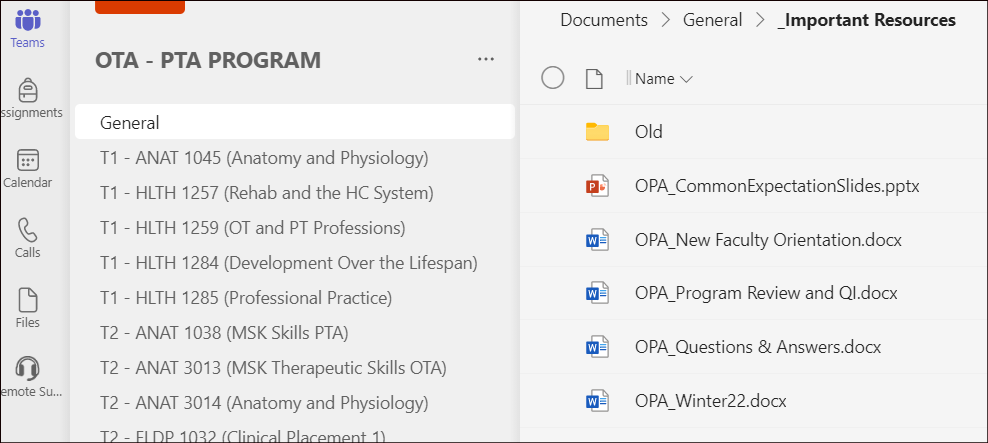 Problem: student frustration with different expectations from each professor for foundational skills/knowledge. For example, different expectations for medical charting, different expectations for Patient Introductions/Identification, etc.Empathy: frustration, overwhelmed, anxiety, lack of coordination, poor outcomesIdeating/Prototyping:all first year faculty need to identify the foundational items that could be standardized in first year (ie charting, consent, introductions, etc).each knowledge/skill item needs to be created/standardized with feedback from facultytechnology to leverage: MS Teamscreation of faculty MS Teams site which offers:securityreal time editing of documentsresource librarycommunication functionPlanned Implementation:the MS Team has been created, all faculty have been assigned to a TeamNext steps:Next Faculty meeting: provide prof dev for MS TeamsConnect with Faculty to identify ‘foundational’ items to standardize (survey)Create templates based on the items identified including content to generate feedback/discussionSeek feedback/discussion via MS Teams (real time, asynchronous)Finalize expectations and create faculty resources (ie PPT)Faculty: leverage these items within first year classes (common expectations across classes/faculty)